«Развитие творческих способностей учащихся на уроках и внеурочной деятельности в начальной школе»            В современном мире человеку просто необходимо уметь творчески мыслить, принимать нестандартные решения. Наша задача не только в том, чтобы дать учащимся как можно более глубокие знания по предмету, но и развить творческие способности каждого ребёнка.  Что же такое «творчество»? Творчество — это создание чего-то нового, оно вводит человека в атмосферу вечного поиска. Значит, это новые знания – открытия, изобретения, конструирование, решение мудрёных задач, это искусство - стихи, рассказы, песни, музыка, театр, рисование и живопись, лепка, создание новых игр, новых слов и так далее. Наши дети много знают, но мало умеют, а если и умеют, то делают это на низком креативном уровне.   Поэтому я и поставила следующие цели и задачи:развивать детскую фантазию, причинно – следственное мышление, языковое чутье, творческое воображение;развивать умение сочинять рассказы и сказки;решать сложные проблемные задания;формировать любознательность;стремление к познанию нового, неизведанного;формировать умение мыслить логически, нестандартно;развивать речь, логику мышление;повышать мотивацию к самосовершенствованию.Моя задача – помочь учащимся актуализировать способности, развить их. Я сформулировала для себя следующие правила:Поощрять сомнения. Творческим личностям свойственно сомневаться в решениях, принимаемых другими людьми. Разрешать делать ошибки. Когда детей ругают за ошибки, они в результате боятся их делать, и, следовательно, боятся рисковать, боятся думать независимо, не создают что-то новое, свое. Поощрять умение находить, формулировать и первыми предлагать проблему.Условия формирования творческих способностей:а) положительные мотивы учения;б) интерес учащихся;в) творческая активность;г) положительный микроклимат в коллективе;д) сильные эмоции;е) предоставление свободы выбора действий, вариативность работы.Необходимо раскрыть в детях качества, лежащие в основе творческого мышления, сформировать умение управлять процессами творчества: фантазированием, пониманием закономерностей, решением сложных проблемных ситуаций. На это направлены те упражнения, которые я предлагаю учащимся на уроках и во время внеклассных мероприятий.       Развитие творческих способностей осуществляется на всех уроках и внеклассных мероприятиях.Слайд №       Показатели сформированности творческой активности детей Высокий уровень интереса к урокам Способность к фантазированию, воображению Проявление догадливости и сообразительности Проявление радостных эмоций в процессе работы Умение преодолевать возникшие трудности Стремление к оригинальности Проявление самостоятельности в работе Наибольший эффект в развитии творческих способностей младшего школьника может оказать: - ежедневное включение в учебный процесс творческих заданий и упражнений,- реализация кружковых  занятий по специально разработанной программе,- вовлечение учащихся в творческое взаимодействие прикладного характера со сверстниками;- дидактические и сюжетно – ролевые игры на уроках и во внеурочно время;- экскурсии, наблюдения;- творческие мастерские.Основные направления в развитии творческих способностей детей:1. Развитие воображения.2. Развитие качеств мышления, которые формируют креативность Развитие воображения играет большую роль в творческом воспитании личности ребенка. Хочу предложить следующую работу в этом направлении. Что на что похоже.Дети загадывают какое-то слово, желательно предмет. Затем приглашаются изолированные ребята. Их задача — отгадать то, что было загадано с помощью вопроса: «На что это похоже?». Например, если загадано слово «бантик», то на вопрос: «На что это похоже?» из зала могут поступать такие ответы: «На пропеллер у самолета» и т. д. Как только водящие догадываются о том, что было загадано, ведущий меняет их, и игра повторяется снова.Такой вид работы позволяет развивать у детей образное мышление, способствует активизации навыков работы в коллективе.Оригами: развивает пространственное воображение, память, творческие и исследовательские способности, чертежные навыки, мелкую мускулатуру кистей рук, концентрацию внимания, уверенность в своих силах и способностях,  знакомит с основными геометрическими понятиями; улучшает способность следовать устным инструкциям; расширяет коммуникативные способности;Чтобы стимулировать творческую активность используются различные методы и приемы.Метод мозгового штурма. Это метод коллективного решения проблемы.  Поиск идей ведется в обстановке, когда критика запрещена и каждая идея, даже шуточная или нелепая, поощряется. Благодаря мозговому штурму нередко возникают новые и оригинальные решения проблемных ситуаций;Приём. Работа над закрытой картиной.   При работе с закрытой картиной дети погружаются в загадочный мир рисования, приучаются дружной групповой работе, слаженности, распределению обязанностей, развивается фантазия, воображение, прививается бережное отношение  к природе.Мы нарисуем пейзаж родного края по  закрытой картине.                На картине есть передний, второй, задний план. На сюжетной картине зима. Что мы должны нарисовать на картине? Верно, много снега. Каким цветом покрасим? На переднем плане этой картины в самом центре нарисована высокая ель. Ель какого цвета? Чем она покрыта зимой? На ели и около нее птицы. Какие птицы обитают зимой в наших краях? (синицы, снегири, вороны, воробьи, снегири). Верно на нашей картине синицы, снегири, сорока и ворона. Какие цвета нужны для их окраски. Зимой не забывайте подкармливать птиц. Что они любят поесть зимой? На нашей картине на ели висят маленькие корзиночки с ягодами рябины, кусочки  хлеба, различные лакомства для птиц. Какого цвета мы покрасим ягоды рябины? Прибежали на новогоднее угощение и 2 зайчика, для них приготовлены морковки и капуста. Какого они цвета? Капуста лежит на пенечке. Какого цвета пенек? Зайчики? Что можно увидеть на снегу? Следы зверей, ягоды, морковь. На ели сидит белка и смотрит в корзину. Что в этой корзине может быть?По краям переднего плана картины стоят березки. Как вы их нарисуете?На втором плане картины кустарники. Какого цвета и размера вы их зарисуете?На заднем плане картины видна деревня. Что можно увидеть издали? Верно, крыши домов и трубы. Чем покрыты крыши домов? Каким цветом нарисуете небо?Нарисуйте картину по вашему представлению. Затем сравним с закрытой сюжетной картиной.     Наиболее эффективной сферой развития творческих способностей детей является искусство, художественная деятельность. Этому способствуют уроки музыки, изобразительного искусства, технологии. Но, такие предметы, как литературное чтение, русский язык, математика имеет тоже немало возможностей для развития творческого потенциала учащихся.                                Слайд №   Формы активизации творческой деятельности ИграСочинения и творческие диктанты Частично-поисковые задания Задания с несколькими вариантами решения Развивающий канон Интеллектуальные атаки На уроках чтения  как можно чаще даю учащимся возможность говорить о том, что они чувствовали, переживали во время чтения, говорить о собственном настроении; уметь оценивать поступки героев произведения, отношения автора к описываемым событиям. Оценивая поступки героев прочитанного произведения, ученик должен аргументировать свой ответ. Для развития творческого мышления можно использовать на уроках русского языка и чтения самые разнообразные задания.          Например: подобрать слова сходные или противоположные по смыслу; продолжить рассказ; составить памятку; придумать сказку, слова, словосочетания; составить предложения со словами, из данных слов, по картинке, по схеме, со словосочетанием; распространить предложение; составить рассказ по вопросам, по содержанию текста, по картинкам, на основе собственных впечатлений; нарисовать словесную картинку к рассказу; озаглавить рассказ, части рассказа; стихотворения  При чтении сказок и рассказов задаю вопрос: “Могла ли быть другая завязка у сказки или рассказа?”, или “Измени рассказ или сказку так, чтобы конец был радостным”; используем прием «если бы…», например, «Что случилось бы, если бы…»; «Угадай предмет» (выделение признаков предмета); «Необычное использование» (предлагается перечислить способы использования различных вещей). Данные упражнения помогают учащимся рассматривать предметы, явления, различные задания с разных точек зренияУроки развития речиУроки развития речи – это уроки творчества. На них должна проявляться индивидуальность каждого ученика, развиваться его творческие способности.Методике русского языка в настоящее время известны различные виды работ по развитию речи, которые успешно используются в школьной практике: - Особое место среди них занимает творческий диктант. Он служит одновременно задачам развития речи и обучения правописанию. Он проводится, как правило, и с целью обучения орфографии, и с целью развития речевых навыков учащихся. «такой вид упражнений, при котором учащиеся вставляют в диктуемый учителем текст слова или словосочетания определённой грамматической категории или заменяют в диктуемом тексте определённые слова или словосочетания другими, близкими по значению грамматическими категориями».1-Изложение. В системе работы большую роль играют изложения. Это и процесс, и вид деятельности, и результат этой деятельности (текст). При работе над изложением не только активизируется пассивный словарь ученика, но в его речь входят новые слова, над значением и употреблением которых проводится в классе определённая работа.-Сочинения. Виды сочинений Сочинения – описания Сочинения – рассуждения Сочинения – сказки По опорным словам В виде письма друг другу Математика. Развитие творческих способностей (памяти, внимания, воображения, наблюдательности) происходит, к примеру, при выполнении заданий:Для развития воображения:.Дорисуй так, чтобы получился какой-то предмет. Игра «Давай пофантазируем». Задачи — шутки. Решение частично-поисковых задач разного уровня. Слайд №   К частично-поисковым задачам можно отнести задания: на нахождение закономерности; на нахождение принципа группировки и расположения приведенных слов, цифр, явлений; на подбор возможно большего количества примеров к какому-либо теоретическому положению; на нахождение нескольких вариантов ответа на один и тот же вопрос; на нахождение наиболее рационального способа решения; Решение творческих задач. “Составь слово”.Упражнение используется на этапе объявления темы урока с целью тренировки внимания и создания положительной мотивации на изучение новой темы.В словах, которые я назову, запоминайте первую букву. Если вы всё сделаете правильно, то получится слово, имеющее непосредственное значение к теме урока.Глухой – ф, звонкий -…Предпоследняя буква в слове “ветер”.Стоит за буквой Р.Суффикс в слове “речной”.Первая буква алфавита.Ответ: ВЕСНА.“Буквенный диктант”.Ученики не отвечают вслух на вопрос учителя, а молча записывают в тетрадь первую букву ответа. При правильном выполнении задания у детей получается какое-либо слово. (С этим словом можно потом поработать: дать ему определение, составить предложение…).Как называется часть суток после ночи? (утро – У)Часть речи, обозначающая действие предмета? (глагол – Г)“Четвёртое лишнее”.Упражнение используется на этапе проверки домашнего задания для развития логического мышления.Задание: в каждом ряду три слова по определённому основанию связаны между собой, а четвёртое – отличается. Найдите его, ответ обоснуйте.Корова, медведь, лиса, заяц.Дуремар, Мальвина, Айболит, Пьеро.Вычитаемое, уменьшаемое, сумма, разность.“Ребусы, анаграммы”.Тренировка быстроты реакции, сообразительности, внимания на этапе изучения нового материала.Ребусы. Этот вид задания является подготовительным к решению логически-поисковых задач, если в слове присутствуют такие его части, как В, ПОД, НА, НАД, числа и т. д., то можно научить детей подбирать варианты их чтения и разгадывания:Анаграммы. Как можно быстрее поменяйте буквы в слове местами и получите…Пример: ЛГУО – угол, РЗОЕО – озеро, ОРУК – урок.“Развивающий канон”.Творческое задание целесообразно использовать на этапе рефлексии. Необходимо определить вид логической связи и на этом основании вместо знака вопроса написать ответ.Дикие животные.2. Род имени существительного.Следует отметить, что многие каноны – это сложные и подлинно творческие задания. Развивающие каноны могут легко и органично вписаться во все методики обучения, направленные на активацию творческого потенциала школьников. Решение многих канонов требует привлечения целого комплекса знаний и умений, извлечение необходимой информации из различных отраслей знаний, умения сопоставлять, анализировать, и, таким образом, позволяет гораздо более полно создавать условия для развития творческих способностей учащихся.“Развиваем логику”По определению назови слово:- хрустящий, зелёный, пупырчатый;- маленькая, пугливая, компьютерная;- интересная, толстая, библиотечная.Придумай два аналогичных примера“Закодированное слово”Кроме быстроты реакции тренирует произвольное внимание.Обозначим следующие буквы цифрами:1 2 3 4 5 6 7 8 9 0А Б В К М Н О Л Д ТКакие слова кроются под номерами:Этот вид работы можно использовать на уроках русского языка при введении словарных или новых слов. Выписанные с затруднением, они намного лучше запоминаются.“Кто быстрее”Этот блок заданий, вызывающий дух здоровой соревновательности, очень хорошо помогает отработать автоматизм необходимых умений и навыков.Выбери из слов лишь те, которые относятся к именам прилагательным: красота, красивый, краска, красный, красить…Составьте как можно больше слов по конструкции: с- - о (село, сено, сало…)Составьте ряд слов, в котором обозначена лишь первая и последняя буквы, а их число не имеет значения: с…г…а…з…т… ( снег, - гора – алмаз – зима).“Какография”Детям предлагается неправильно решённая проблема: текст с ошибками, неверно записанная информация, задача, перепутана последовательность действий и т. д.Условие: найди все ошибки. Мотивируй свой ответ.
Итог:Я считаю, что в начальной школе урочная и внеурочная  деятельность как единый процесс, направленный на развитие творческих, познавательных способностей учащихся. Каждый ученик может реализовать свои эмоциональные, потребности. Так чему же нужно научиться, чтобы творить? Нужно научиться удивляться всему, будто видишь все в первый раз. Нужно удивляться каждой вещи, всему живому, любому явлению жизни.Нужно научиться видеть, слышать, ощущать (удивившись, начинаешь присматриваться, вслушиваться…)Нужно научиться мечтать (фантазия – цемент скрепляющий самые разные – в их единстве – вещи, соединяя их в одно удивительное целое).УПРАЖНЕНИЕ.
Что это такое? 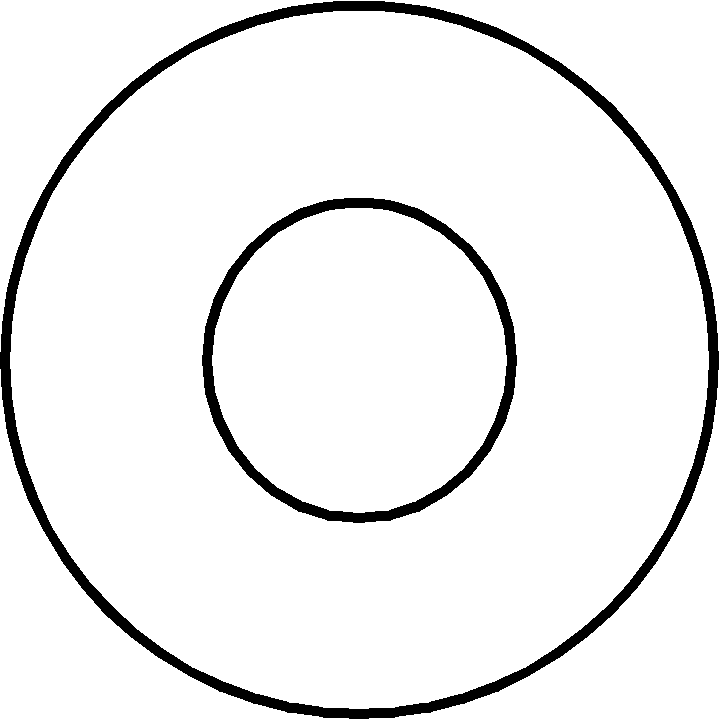 Например, глядя на рисунок, вы можете сказать, что это две окружности, и на том остановиться. А можно еще подумать и представить, что это  - яичница, рулон туалетной бумаги (вид сверху), сомбреро (вид снизу), глаз альбиноса, орбиты Меркурия и Венеры, цоколь лампочки и так далее.        Так что, если вы решили что-нибудь сотворить, не прекращайте поиск. Не исключено, конечно, что девятнадцать из двадцати придуманных вами идей можно будет спокойно отправить на свалку, но помните о том, что Томас Эдисон нашел более двух тысяч способов изготовления лампы накаливания. Если вы продолжите поиск, может быть, вы найдете лучшее решение.УПРАЖНЕНИЕ.
Придумайте двадцать способов применения скрепки. 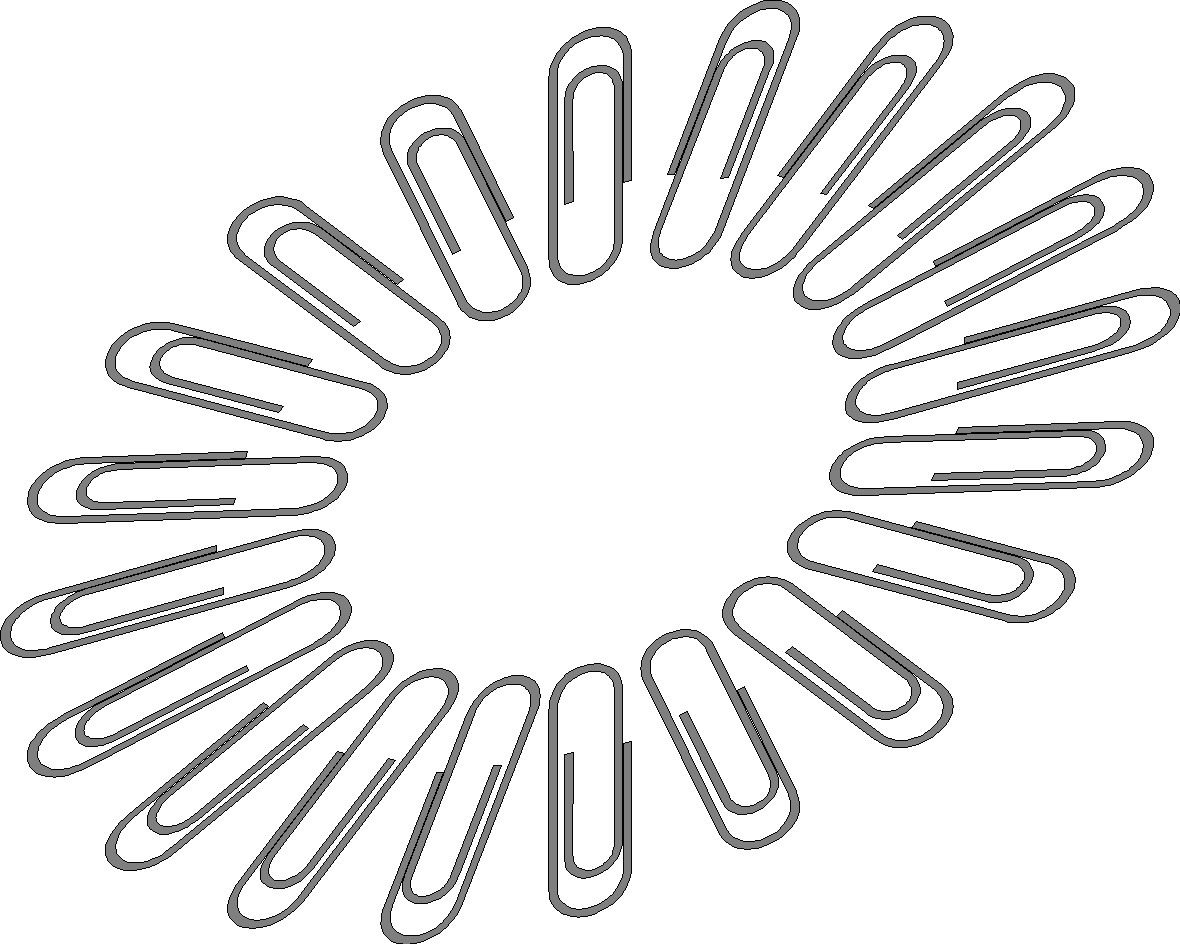 Вещи приобретают значение в зависимости от своего окружения. Например, в офисе скрепки используются для того, чтобы держать вместе письма, договоры и другие документы. В лаборатории та же железка может оказаться частью проводки, которая соединит два кабеля. Вы можете использовать скрепку, чтобы наспех починить разбитые очки, а вор с ее помощью взломает замок.У 
ШКА
(подушка)У 
ШКА
(подушка)ОД
Р
(народ)ОД
Р
(народ)100Л (стол)ХитраяЛЗлойВКосой?Земля?СтолМОкноС2780372814756101